General Information The registration process for this competition is separate from other region competitions. Please follow the steps outlined in this document: CSI Registration.15 teams will advance to the State Leadership and Skills Conference. The proctor cannot be the SkillsUSA Georgia advisor. This must be a non SkillsUSA/ACCT, Public Safety or Cosmetology related individual. The proctors will receive instructions on how exactly the props/room should be set up on the Zoom meeting. Knowledge Performance  There will be a multiple choice knowledge assessment. The contest will include a written knowledge test assessing knowledge of crime scene photography, physical evidence, legal issues, procedures, crime scene sketches, fingerprinting and releasing a crime scene. The test will have 15 questions. Each team member will take the assessment independently. The test will be given during the Zoom call. A link will be shared and there will be 15 minutes for the team to complete the test. Teams should already be logged into a computer/Chromebook with internet access when the Zoom call starts. They need to be in view of the Zoom call area - testing on the Equipment Tables (see diagram below) Skill PerformanceThe contest will include activities that simulate situations encountered by crime scene investigators.Note: the school, advisor and competitor are responsible for providing supplies and equipment needed. Contest GuidelinesRoom Set Up - the area must be clear and have nothing in the way of the competitor. Ideally it should be a classroom with a large open space - at least 8x10. The room should have tables to set the CSI equipment enabling the equipment to be accessed easily.  Other equipment is listed below.Recording -  each part of the live contest will require a Point of View (POV) camera set to view the entire competition area.  The POV camera must be stationary, and set on a tripod, table, or any other stable mount.  A laptop, IPad, or smartphone  with a webcam may suffice.  Any webcam will need internet access and must be able to connect to the Zoom Meeting.  Be sure the webcam is fully charged and plugged-in.   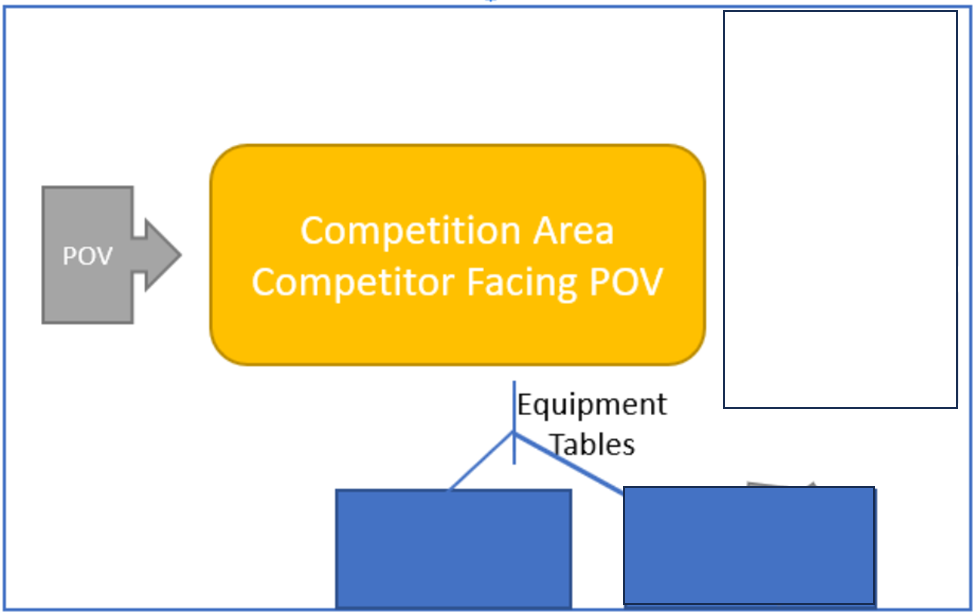 PreparationPOV is ready, plugged-in and online, able to connect to Zoom POV operator - may be advisorAccess to a computer with internet and with word processing The camera needs to be able to send photographs to the internet for uploading to a share drive.  A SD card and reader are probably the best options. It is the schools’ responsibility to make sure the school’s network will allow for uploading to the share drive. At a minimum each team and/or team member should have the following items to process their scene:Digital CameraBe sure to set resolution to a lower setting (150-300K) or be able to reduce photo size on a computer.PPE to include shoe covers and gloves (Tyvek not needed)Latent print examination kit/fingerprint kitMeasuring device (laser measuring device or tape measure)Scale (preferably an ‘L’ shaped scale, but tape measure will work if ‘L’ scale is unavailable)Sterile swabs and swab boxesDistilled waterEvidence placards/markers/conesEvidence bags; paper and plasticTamper proof evidence tapeSharpieGraph paper and pencil for sketch/measurementsTweezersLift tapePaperwork - logs, reports, etc. Color printer access	NOTE - All equipment must be ready and accessible at the START of the Zoom call. 
Props - may or may not be used, but must be available during Zoom call. Take the time to collect these prior to the Zoom call. Items MUST match the descriptions below!Masking tapeClothing Cotton t-shirtMixed blend or all synthetic athletic shortsSocks - any typeCotton hoodie or sweatshirtAthletic shoesDrinking glassesBottles - plastic or glass4 plates - dinner size4 set of silverware - spoon, fork, knife - plastic is fineApple or pear - fresh Corn syrup - 4+ ounces Cocoa powder - small amount, 2+ tablespoons Pet fur - dog or cat Regular student backpack with normal student itemsHotel key card - or ID, plastic card or similar to hotel key cardShell casings - handgun, any caliber Fake knife - cut cardboard or ruler with taped end are fineFake gun - water pistol or cut cardboard are finePens - Sharpie - any colorInk pens - any color Non-permanent markers (i.e., Crayola) - any colorCarpet - actual floor or 6in x 6in (or larger) sample piece Ziplock sandwich bag with white powder - tablespoon of flour, sugar, etc.   Furniture items 4 Chairs - school type or folding are fineTrash Can - with trash (end of school day type stuff)Table - about 3 ft x 3 ft - card table sized or similarLive Competition Elements: At NO POINT can an advisor assist the competitor in any way. A proctor must be a non SkillsUSA/ACCT, Public Safety or Cosmetology related individual. Competitors will be assigned a Zoom time. The team must be present and ready to start. All items must be ready as specified. It is imperative all devices are plugged-in - not relying on its battery. Proctors must be with the team and ready to set up things as needed. Note - if at the Zoom start time the CSI team is not present and/or the competition area is not set up the Zoom meeting will stop and the team will be disqualified. The scoring process  will take the volunteer judges over 25 hours to meet with and record all of the CSI teams.  Be considerate of the judges’ time. The following procedures will be followed during the competition:First, the CSI team will take a CSI Knowledge Assessment Exam. This will be monitored on Zoom. 15 minutes. 
Second, the CSI team will have one member collect/process an item of evidence.  The demonstration will be recorded via Zoom for later judging. The Proctor  will need to set the evidence while the team is out of the room.  The evidence will be handled by the single team member in front of the POV camera. The other team members may watch, but not assist or coach. 10 minutes.
 Third, the CSI team will process a crime scene. This process will be recorded via Zoom for later judging. The Proctor  will set up a crime scene while the team is out of the room. The CSI team will return and document the scene via photographs, sketching, and notes. The CSI team will identify and document evidence, but they will not collect it. 15 minutes (plus additional set up time for the Proctor)
.Last, after the Zoom meeting the CSI team will have one hour to upload their sketch, photographs, and reports to the share drive link provided.  Additional items might be requested for upload - such as any photographs of the evidence taken during the second stage of the contest. The team can receive no assistance during this process. The advisor may observe but cannot assist, coach or provide support. The team may not consult any materials, website, or other type of assistance during this time. We expect advisors and/or monitors to understand the impact that allowing cheating will have on their students. We expect professional integrity to overwhelm any competitive desires. 
Minutiae CSI teams must be in full compliance of uniform requirements as specified by Nationals. CSI teams should have all equipment designated in the National contest standards available.Contestants shall not mention their name, school, city or state. Basic safety practices related to the skills performed must be followed.